                     UNIVERSIDAD AUTÓNOMA DE QUERÉTARO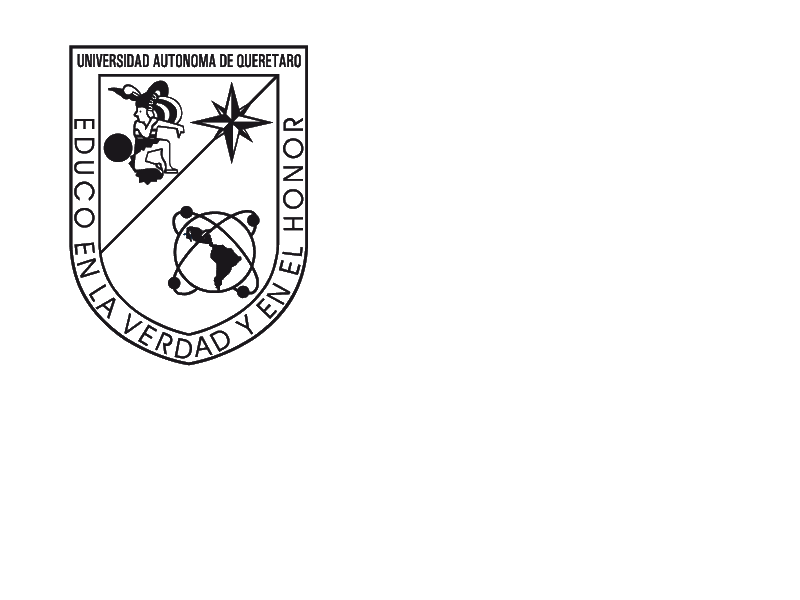 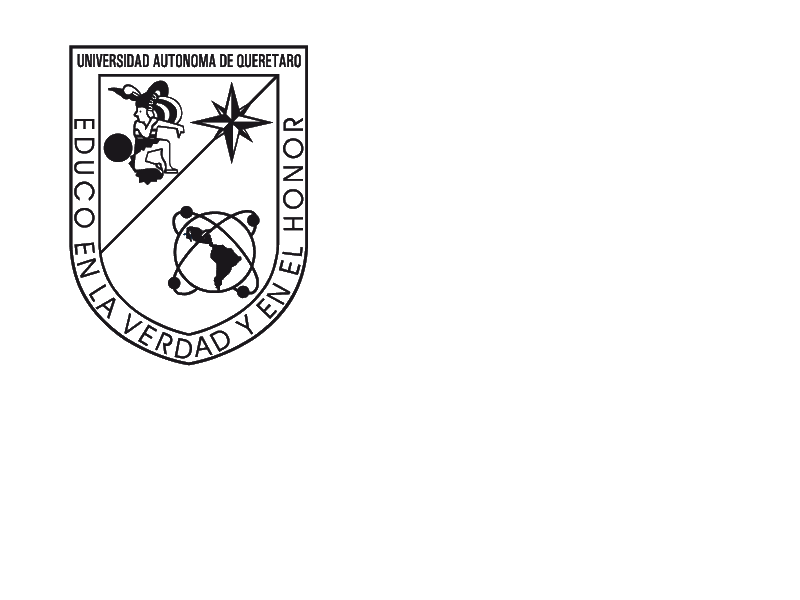 SOLICITUD PARA COBRO POR MATERIAEN PROGRAMAS ACADÉMICOS DE NIVEL POSGRADOFormato CDUAQ-5Centro Universitario, a ______ de ___________________de_______.COMITÉ DE DERECHOS DE LA U.A.Q.PRESENTE.AT´N SECRETARÍA ACADÉMICA DE LA UAQ Solicito que se considere la cuota de inscripción y/o reinscripción del siguiente programa educativo:1.- Facultad solicitante: ___________________________________________2.-Campus: _____________________________________________________________________________3.-Periodo: _______________4.- Nombre del programa académico: ________________________________________________________5.-Clave de las áreas: _____________________________________________________________________6.- Fecha apertura portal: _______________________7.- Fecha de cierre portal: ______________________8.- Costo de inscripción: ________________________9.- Fecha vencimiento: ________________________10.-Costo de reinscripción:______________________11.- Fecha vencimiento:________________________12.-Costo de inscripción egresados:_______________13.- Fecha vencimiento: _______________________Tabla de desglose por materia19.- Fecha de vencimiento de recibo con materias: _______________________________________________________20.- Observaciones: ______________________________________________________________________________________________________________________________________________________________________________    Atentamente            “Educo en la verdad y en el honor”______________________________Nombre y firmaDirector (a) de la Facultad o Responsable autorizadoContinúa Formato CDUAQ-5Dictamen del comité:9.- Procede la solicitud: Si       No       Justificación: ____________________________________________________________________________________________________________________LLENADO EN CADA UNO DE LOS CAMPOS DEL FORMATO CDUAQ-5para los programas académicos de nivel PosgradoPago por materiaInstrucciones del llenado del formato para cada uno de los campos:Campo 1.-Especificar la Facultad.Campo 2.-Mencionar el campus donde se aplicarán los costos.Campo 3.-Periodo para el cual aplicará las cuotas.Campo 4.- Nombre del programa académico.Campo 5.-Clave de las áreas del programa académico.Campo 6.- Fecha de apertura del proceso en el portal.Campo 7.-Fecha del cierre del proceso en el portal.Campo 8.-Costo de inscripción.Campo 9.-Fecha de vencimiento del recibo de inscripción.Campo 10.-Costo de reinscripción.Campo 11.-Fecha de vencimiento del recibo de reinscripción.Campo 12.- Costo de inscripción para los egresados.Campo 13.-Fecha de vencimiento del recibo de inscripción para egresados.Campo 14.Colocar la clave de la materia.Campo 15.- Nombre completo de la materia.Campo 16.-Número de créditos de la materia.Campo 17.-Costo por crédito en caso que aplique.Campo 18.-Costo total del periodo del programa educativo incluyendo todas las materias.Campo 19.-Colocar la fecha de vencimiento del recibo por materia en caso que aplique.Campo 20.- Observaciones: mencionar alguna especificación como: becas CONACYT, algún tipo seguro, examen clínico, becario, etc. Campo de firma: Deberá llevar la firma correspondiente14.-Clave de materia15.- Nombre de materia16.-Número de créditos17.- Costo por crédito18.- Costo total_________________________________Fecha:______________________________________